CHEROKEE COUNTY SENIOR OLYMPICS 2018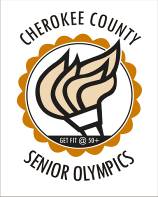 The  creates awareness of the abilities & capabilities of seniors; helps promote, maintain & improve health awareness, and promotes an interest in lifetime sports, recreation, & physical activity. Be part of Cherokee’s largest senior-focused sports program.  Would you join us? Please choose from the following sponsorship opportunities: $1000 for Gold Sponsor Exhibit space at the Opening and Closing CeremoniesInclusion of promotional material in individual athlete welcome bagsCompany logo on brochure/flyersCompany logo printed on T-shirtBusiness name will be on a 10 x 13 sign placed at Cherokee County Senior Olympic events.2 CCSO T-shirtsRight to use the CCSO logo in corporate advertising and promotional efforts (as applicable)Invitation to the Opening and Closing Ceremonies with special recognitionPlaque awarded at the Closing CeremonyRecognition as sponsor of the  on the website sponsor page$500 for Silver SponsorInclusion of promotional material in individual athlete welcome bagsCompany logo on brochure/flyersCompany logo printed on T-shirtBusiness name will be on a 10 x 13 sign placed at Cherokee County Senior Olympic events2 CCSO T-shirts Right to use the CCSO logo in corporate advertising and promotional efforts (as applicable)Invitation to the Opening and Closing Ceremonies Plaque awarded at the Closing CeremonyRecognition as sponsor of the  on the website sponsor page$250 for Bronze SponsorCompany logo on brochure/flyersCompany logo printed on T-shirtBusiness name will be on a 10 x 13 sign placed at Cherokee County Senior Olympic events2 CCSO T-shirtsRight to use the CCSO logo in corporate advertising and promotional efforts (as applicable)Invitation to the Opening and Closing CeremonyPlaque awarded at Closing CeremonyRecognition as sponsor of the  on the website sponsor page$100 for Torch Sponsor     Business name will be on a 10 x 13 sign placed at Cherokee County Senior Olympic events.1 CCSO T-shirtInvitation to the Opening and Closing CeremoniesTorch Sponsor Certificate awarded at Closing CeremonyRecognition as sponsor of the  on the website sponsor pageItems for Participant Bag (200+ giveaways)Recognition as sponsor of the  on the website sponsor pagePlease complete this form and make checks payable to:  Mail form and payment to: PO Box 672, Lebanon GA 30146Sponsor Level                                                                                Sponsor Amount _______________   Sponsor Name ____________________________________________________________________Contact Name_____________________________________ Phone # _________________________For more information, please e-mail at cherokeecso@yahoo.com  or call Diane Page 770 479 4673Thank you!  